Lidiya Vadimovna Kukovyakina                          Date of birth: 17.01.1991.                                        	         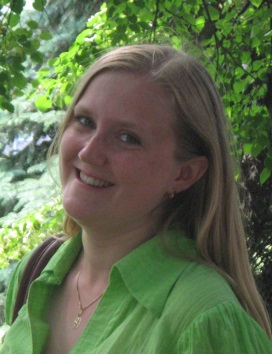 Contacts: phone: +7 777 119 77 73, e-mail: Lidia.555@mail.ru40 Popovich street, apt. 4, Tobyl city, Kostanay district, Kostanay region, the Republic of KazakhstanEducation: 2008 – 2013 – Specialist Diploma of Chelyabinsk State University Kostanay branch2013 – 2015 –  Master’s degree of Chelyabinsk State UniversityMajor: linguistics, translation.Show interest in the following subjects of study: translation, countrystudy, practical course on conversation in the first foreign language.Graduation work with distinction: «Linguo-pragmatical problems of translation of neologisms in fantasy genre (by the examples of translational solutions)».Master’s dissertation with distinction: «Specifics of repeatability of proper names in fantasy genre (by the examples of translational solutions)».Achievements: 2013-2014 – participant of  scholarship program of V. Potanin charitable fund for  master’s students.2009 – 2014 – participation in international conferences: «Advanced topics of modern humanities knowledge» (Kostanay), «Paradigm of modern science through young scientists’ eyes» (Kostanay), «Lomonosov-2014, 2015» (Moscow), «Problems of language and translation in works of young scientists 2014, 2015» (Nizhny Novgorod).«Linguo-pragmatical problems of translation of neologisms in fantasy genre» book publication in Lambert Academic Publishing.Practical training: academic training, May 2012 – professor’s assistant of philology department, Chelyabinsk State University Kostanay branch. work placement, December 2012 – teacher of philology department, Chelyabinsk State University Kostanay branchwork placement (Master’s degree), February – May 2015 y. – translator, «Infoprint» translation agencyparticipation in «Work and Travel» program – linguistic experience, the USAWork experience: September 2013 – September 2014 – Chelyabinsk State University Kostanay branch, teacher of philology department.September 2015 – August 2017 – «Kostanay college» Institution, teacher.September 2017 – October 2017 – «Qualification courses for school teachers of Biology, Physics, Chemistry and Informatics subjects» project, teacher of English languageNovember 2017 – June 2018 – «Grand Luxe» Language center» Limited Liability Partnership, translator, interpreterJune 2018 – now – freelance translatorSeptember 2018 – January 2021 – Chelyabinsk State University, Kostanay branch, senior lecturer of philology departmentAdditional skills and interests: round-trip translation, research of translation problems of literature of fantasy genre.Personal skills: learning ability, making non-standard decisions, working capacity, goal commitment, ability to cope with stress, strong sense of responsibility, sociability, business ethics, scrupulosity, teamwork skills, discipline.Hobby: reading, drawing, embroidering.